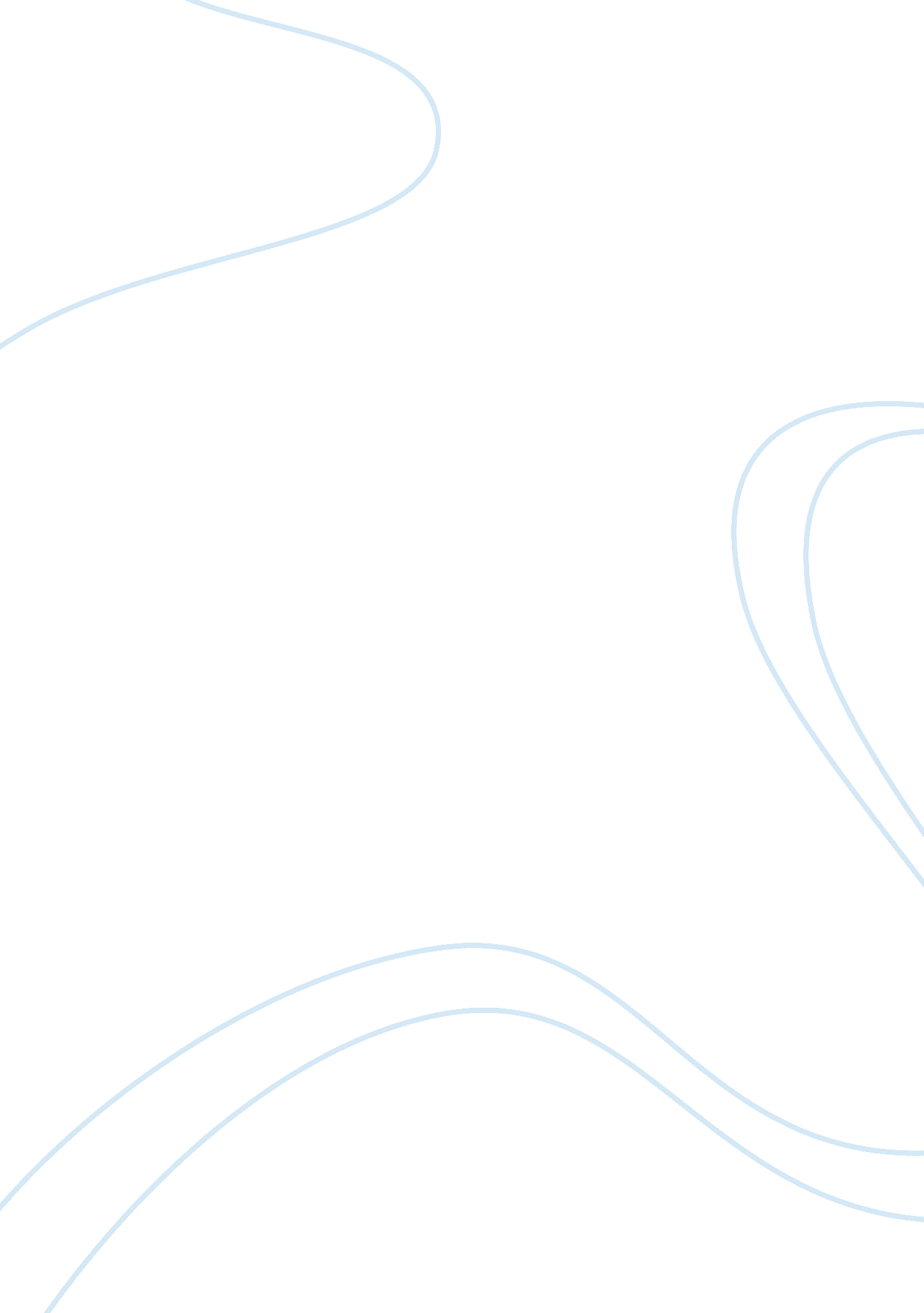 Foreign maids essay sampleBusiness, Employment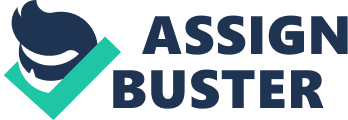 A domestic worker (maid) is a person who works within the employer’s household. Domestic workers perform a variety of household services for an individual or a family, from providing care for children and elderly dependents to cleaning and household maintenance, known as housekeeping. Responsibilities may also include cooking, doing laundry and ironing, food shopping and other household errands. Some domestic workers live within the household where they work. The conditions faced by domestic workers have varied considerably throughout history and in the contemporary world. In the course of twentieth-century movements for labour rights, women’s rights and immigrant rights, the conditions faced by domestic workers and the problems specific to their class of employment have come to the fore. Most foreign maids in Malaysia are female. Hire’s percentages majority is Indonesian, and other come from Cambodia , Thailand , Philippines , Pakistan , Bangladesh , and others. It is many problems caused by hiring these maids? Why? In my opinion , yes , there are many problems caused by hiring maids . There are many issue need to face and concern by employer when hiring a foreign maid. First , employer need to make it properly when choosing maid’s agency . Now days, Some greedy agency want to earn more profit , then they used the maids without permission . There are very dangerous and no guarantee so that employer need to consider credibility of agent. With the rise of inflation, commodity prices and the cost of living keep increasing. The cost for hiring a foreign maid it also keep raising. According to the data from 2009 until 2011 show that, the first time payment for hiring maids are increasing 40 %, from RM6, 000 increasing until RM 10, 000. So that , for a well-off family the total monthly income just around 8 to 9 thousands Ringgits . There are no enough for assume burden to hire a foreign maids. Now days, we can always see and listen about the maids abuse the aged and children, maids stolen things, maids run away , maids collude the thief to robbed employer. There are so many negative news about maids. When hiring maids , employer also need consider the quality of maid and safety of family member. On the other hand, government also involved this hiring issue. The approval process required a very long period time, but government not actively to run the process and not easily pass the approval, so that the hiring maids will become more difficult. For example, Mr. Lim is urgently need a foreign maids to take care about his aged parent and Mr. Lim not prefer send his parents to old folk’s house. He go applied the maid, there are totally smoothly when applied but there are stuck almost 3 month when get approval from government. So that, if you want apply a maid there are no easy to make it . After you getting a foreign maid, it is have any impact to your family and society around you? “ Yes, there are some positive and negative impact for family and society.” Firstly, for a big family, they need a maid to take care about the chores and take care about the aged and the baby. That can help to settle who was busy with works and no have time to take care about the home. According the survey data show that , which family hired maids , the children and family member will become lazy, they will depend maid to help them. Such as, wash the dish after eating, wash the school shoes , clean up the personal room , even need a glass water also will shout : “ Kak , I want water.” . That was a bad habit and wrong purpose hiring maid. The most worse thing is they see the maid like a pet, They smile with maid when they happy , they grizzle to maid when they upset. Maid is also a human they also have emotion, also will tired , also need care by people . You cannot put a lot of load and responsibility to the maid , she also is a worker but that she cannot easily say want quit . So that, if you want the maid take well care to your family then you also need treat the maid nicely. Other than that, If you hired a good and responsible maid just can say you are lucky. When you hired the bad mad, How? Back to the point, maids also a human, they have different inherent quality. Some maids ostensibly listen to you and follow your instruction, But are you know what she do behind you? The Bad domestic workers that will bully your family member, the most worse stage are maltreatment. The children and the aged will be the wounded. It will affect the children’s growth process, they ideology will be destroy. So that, employer need take caution about their maid. Beside that , There only have bad impact to the society . Foreign maid was hired from foreign country , so when the salary for them are flow out to their country . That mean it will make loss of our country. It make the money exchange rate falling down and country’s economic will affected indirectly. In this few years , robbed house case was keeping increasing . With investigation from police , There are half and above of victim had been robbed because of the maid collude the thief to robbed . The thief usual are the foreign worker that same foreign with the maid. Can you imagine that thief hide in your house? That not only will dangerous safety of family and also will threat the public security. That are all bad impact to the society with hiring a maid. Now days, why do Malaysian depend so much on foreign maids ? I find it difficult to understand Malaysia’s over-dependence on foreign maids. It seems that getting a live-in maid is a ready made answer to most household problems. You’re too busy to clean your house? “ get a maid.” You have kids and wish to continue your career? “ get a maid.” Your parents are getting old and need looking after? “ get a maid.” Malaysian need to start looking for a better solution. With Indonesia and the South East Asia region catching up in term of development, Malaysian will not be able to rely on cheap labor from SEA countries to bail them for much longer. Especially when cases of abuse and mistreatment are being act to become famous. Employers, government and families need to find ways to end this over-dependence. Solutions such as Malaysian part-time maids, affordable kindergartens, flexible working hours, household chores sharing and other come to mind. If they are good enough for countries like Sweden, France or England, they should be for Malaysia. On other hand , government also can use the economic concept , that high price supply will decrease the demand. That means government should increase the price of visa and imgresen things and increase the basic pay for foreign workers. So the employer will not put the hiring maid for first solution . But that not a good suggestion. The better way to reduce dependence to foreign maids are back to family. Family should works together to improve relationship between each and other . For example , Employer usual hiring maid by the excuse that busy. That actually can solve with family . If don’t have the aged and baby/small children at home , maid are not so important . So, maid actually are to required in our life. Overall there , Foreign maid bring out a lot of benefits employer but also make loss to the country . So that , citizen can prevent hire a maid , that will the best . 